La société « MUSIC' TOURS » gérée par Laurent BERNIER, commercialise des instruments de musique. Mathilde RAIMBAULT et ses collaborateurs gèrent les activités commerciales, administratives, comptables et sociales.Elle a développé depuis quelques années des solutions informatiques pour la gestion des stocks en PYTHON. Elle souhaite vous initier à ce langage de programmation.Dans un premier temps elle vous fait découvrir le logiciel « EDUPYTHON » et vous confronte à plusieurs situations. (https://edupython.tuxfamily.org/)PREMIÈRE SITUATION : ANALYSER UN SCRIPTLe premier script permet de calculer le stock d’alerte. Elle vous explique que le stock d’alerte (ou stock critique) est :Madame FLANDRE vous demande de saisir et d’analyser le script.Elle vous demande de compléter le tableau ci-dessous en utilisant le script saisi sous EDUPYTHON puis de répondre à sa question.Retrouver le calcul qui permet de calculer le stock d’alerte :DEUXIÈME SITUATION : SAISIR PARTIELLEMENT UN SCRIPTLe deuxième script permet de calculer le stock théorique. Elle vous explique que le stock théorique (ou stock virtuel) est :Madame FLANDRE vous demande de compléter le script en saisissant la ligne 6 permettant de calculer le stock théorique.Elle vous demande de compléter le tableau ci-dessous en utilisant le script saisi sous EDUPYTHON puis de répondre à sa question.Retrouver le calcul qui permet de calculer le stock théorique :TROISIÈME SITUATION : ANALYSER ET CONTRÔLER UN SCRIPTLe troisième script permet de calculer le Prix d’Achat Moyen Pondéré (PAMP) :Madame FLANDRE vous demande d’analyser l’extrait du script.Après avoir analysé le script, madame FLANDRE vous demande de compléter le tableau ci-dessous en utilisant le script saisi sous EDUPYTHON puis de répondre à sa question.Expliquer pourquoi la valeur du PAMP ne change pas si le mouvement de stock est une sortie.QUATRIÈME SITUATION : CONTRÔLER ET CORRIGER UN SCRIPTLe quatrième script permet de déterminer s’il faut lancer ou non la procédure pour réapprovisionner le stock. Pour cela il faut calculer le stock théorique et le comparer au stock d’alerte :Madame FLANDRE a inséré volontairement des erreurs dans le script pour voir si vous êtes capable de les repérer et de les corriger.Après avoir corrigé les erreurs, madame FLANDRE vous demande de compléter le tableau ci-dessous en utilisant le script saisi sous EDUPYTHON puis de répondre à sa question.Retrouver les conditions qui déclenchent ou non la commande et le calcul de la quantité à commander :VERS LE BTS : EXTRAIRE À PARTIR D’UN SCRIPT UNE CONDITIONVous avez évoqué auprès de votre tutrice le souhait de poursuivre votre formation après le BAC PRO. Pour vous préparer à cette poursuite d’étude, elle vous remet un script qui permet de contrôler la validité du niveau des stocks d’alerte.Après avoir analysé le script, Madame FLANDRE vous demande de compléter le tableau ci-dessous en utilisant le script saisi sous EDUPYTHON puis de répondre à sa question.Retrouver la condition qui va modifier ou non le niveau du stock d’alerte.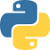 ALGORITHMIQUE ET PROGRAMMATIONLE SUIVI DES APPROVISIONNEMENTS ET DES STOCKSBLOC DE COMPÉTENCES 2 – ORGANISER ET SUIVRE L’ACTIVITÉ DE PRODUCTION (DE BIENS OU SERVICES)2.1 Suivi administratif de l’activité de productionSuivi des approvisionnements et des stocksACTIVITÉSCOMPÉTENCESINDICATEURS D’ÉVALUATIONDES COMPÉTENCESSAVOIRS ASSOCIÉSSuivi des approvisionnements et des stocksAlgorithmique et programmationAppliquer les procédures internes de gestion des stocks et des approvisionnements.Rechercher, extraire et organiser l’informationChoisir, exécuter et contrôler une méthode de résolution.Expérimenter, simuler.Rendre compte d’une démarche, d’un résultatà l’oral ou à l’écrit.Respect des procédures et des normesL’approvisionnement et la gestion des stocks : la gestion des stocks (de matières premières, de marchandises et de produits finis) conduit à aborder les notions de coûts (d’achat, de production et de revient), d’inventaire (physique et en valeur) et d’indicateurs de suivi (fiche de stock, stock minimum).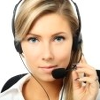 Vous effectuez une P.F.M.P. dans cette entreprise et après avoir effectué différentes missions dans plusieurs services votre tutrice vous demande de passer la dernière semaine auprès de Carole FLANDRE la gestionnaire administratif des achats et des stocks.▹ Un niveau des stocks devant déclencher une commande pour réapprovisionnement, au risque de subir une rupture de stock.0102030405060708#1. Définition des variablesmini=int(input("Stock minimum ?"))sorties=int(input("Moyenne des sorties journalières ?"))delai=int(input("Délai de livraison en jours ?"))#2. Calcul du stock d'alertealerte=mini+(sorties*delai)#3. Affichage du stock d'alerteprint("Stock d'alerte = ", alerte)CALCUL DU STOCK D’ALERTE À L’AIDE D’EDUPYTHONCALCUL DU STOCK D’ALERTE À L’AIDE D’EDUPYTHONCALCUL DU STOCK D’ALERTE À L’AIDE D’EDUPYTHONCALCUL DU STOCK D’ALERTE À L’AIDE D’EDUPYTHONCALCUL DU STOCK D’ALERTE À L’AIDE D’EDUPYTHONStock minimum10050803Moyenne des sorties journalières05020301Délai de livraison en jours02040305Stock d’alerteStock d’alerte = ▹ Le stock théorique correspond à la quantité réelle en stock augmentée des quantités achetées en attente de réception et diminuée des quantités vendues en attente de livraison.0102030405060708#1. Définition des variablesreel=int(input("Stock réel ?"))reception=int(input("Quantités achetées en attente de réception ?"))livraison=int(input("Quantités vendues en attente de livraison ?"))#2. Calcul du stock théorique ou virtuel#3. Affichage du stock théorique ou virtuelprint("Stock théorique = ", theorique)	CALCUL DU STOCK THÉORIQUE À L’AIDE D’EDUPYTHON		CALCUL DU STOCK THÉORIQUE À L’AIDE D’EDUPYTHON		CALCUL DU STOCK THÉORIQUE À L’AIDE D’EDUPYTHON		CALCUL DU STOCK THÉORIQUE À L’AIDE D’EDUPYTHON		CALCUL DU STOCK THÉORIQUE À L’AIDE D’EDUPYTHON	Stock réel02060412Quantités achetées en attente de réception03040204Quantités vendues en attente de livraison02050810Stock théorique ou virtuelStock théorique = ▹ Le calcul du PAMP :▹ Le calcul de la valeur du stock d’un produit :Qtés en stock après mouvement × PAMP après mouvement01020304050607080910111213#1. Définition des variablesmvt=int(input("Quantité mouvementée (+ ou -) ?"))paht=eval(input("Prix d'achat unitaire HT ?"))qtmvt1=int(input("Quantité en stock avant mouvement ?"))pamp1=eval(input("Prix d'Achat Moyen Pondéré avant mouvement ?"))#2. Calculs des quantités après mouvement et du PAMP après mouvementqtmvt2=qtmvt1+mvtpamp2=(pamp1*qtmvt1+mvt*paht)/qtmvt2valeurstock=qtmvt2*pamp2#3. Affichage des quantités en stock, du PAMP après mouvement et la valeur du stock en €print("Quantité en stock après mouvement = ", qtmvt2," unités")print("Prix d'Achat Moyen Pondéré après mouvement = ","{:>6.2f}".format(pamp2),"€")print("Valeur du stock en euros après mouvement = ","{:>8.2f}".format(valeurstock),"€")CALCUL DU PAMP APRÈS UN MOUVEMENT DE STOCKCALCUL DU PAMP APRÈS UN MOUVEMENT DE STOCKCALCUL DU PAMP APRÈS UN MOUVEMENT DE STOCKCALCUL DU PAMP APRÈS UN MOUVEMENT DE STOCKCALCUL DU PAMP APRÈS UN MOUVEMENT DE STOCKQuantité mouvementée (+ ou -)600-4601 200-1 120Prix d’achat unitaire HT15,1015,0514,0814,45Quantité en stock avant mouvement6001 2007401 940PAMP avant mouvement15,0015,0515,0514,45Quantité en stock après mouvementPAMP après mouvementValeur du stock après mouvement▹ Le stock d’alerte est le niveau minimum des stocks qui déclenche une commande pour réapprovisionner, au risque de subir une rupture de stock.010203040506070809101112131415161718#1. Définition des variablesreel=int(input("Stock réel ?"))livraison=int(input("Quantités vendues en attente de livraison ?"))reception=int(input("Quantités achetées en attente de réception ?"))alerte=int(input("Stock d'alerte ?"))maxi=int(input("Stock maximum ?"))#2. Calcul du stock théoriquetheorique=reel-reception+livraison#3. Test pour savoir s’il est nécessaire de réapprovisionnerif theorique>alerte:    commande=maxi-theorique    print("Stock théorique = ", theorique)    print("Réapprovisionnement nécessaire ? oui")    print("Quantité à commander = ", commande)else:    print("Stock théorique = ", theorique)    print("Réapprovisionnement nécessaire ? non")    print("Quantité à commander = 0")CALCUL DU STOCK THÉORIQUE ET DES QUANTITÉS À COMMANDERCALCUL DU STOCK THÉORIQUE ET DES QUANTITÉS À COMMANDERCALCUL DU STOCK THÉORIQUE ET DES QUANTITÉS À COMMANDERCALCUL DU STOCK THÉORIQUE ET DES QUANTITÉS À COMMANDERCALCUL DU STOCK THÉORIQUE ET DES QUANTITÉS À COMMANDERStock réel01040108Quantités vendues en attente de livraison04010708Quantités achetées en attente de réception 03020502Stock d’alerte02020202Stock maximum05051010Stock théoriqueRéapprovisionnement (oui / non)Quantités à commanderCondition réalisée = Condition non réalisée =Quantité à commander = 0102030405060708091011121314#1. Définition des variablesstockmini=int(input("Stock minimum ?"))ancienstockalerte=int(input("Quel est le niveau actuel du stock d'alerte ?"))sorties=int(input("Quantités sorties par jour ?"))delai=int(input("Délai de livraison en jours ?"))modif=int(input("À partir de quelle différence en quantité faut-il changer le stock d'alerte ?"))#2. Calcul du nouveau stock d'alertenouveaustockalerte=(sorties*delai)+stockmini#3. Test de la modification ou non du stock d'alerteif nouveaustockalerte>ancienstockalerte+modif or nouveaustockalerte<ancienstockalerte-modif:    print("Ancien stock d'alerte = ", ancienstockalerte)    print("Nouveau stock d'alerte = ", nouveaustockalerte)else:    print("Stock d'alerte inchangé = ", ancienstockalerte)CONTRÔLE DE LA VALIDITÉ DU NIVEAU DU STOCK D’ALERTECONTRÔLE DE LA VALIDITÉ DU NIVEAU DU STOCK D’ALERTECONTRÔLE DE LA VALIDITÉ DU NIVEAU DU STOCK D’ALERTECONTRÔLE DE LA VALIDITÉ DU NIVEAU DU STOCK D’ALERTECONTRÔLE DE LA VALIDITÉ DU NIVEAU DU STOCK D’ALERTEArticlePiano numérique portableClavier arrangeur interactifPiano droit 88 touchesHarmonium de salonStock minimum03030102Stock d’alerte actuel22241012Quantités sorties par jour05060201Délai de livraison en jours03020405À partir de quelle différence en quantité faut-il changer le stock d’alerte ?03050305Ancien stock d’alerteNouveau stock d’alerteCondition :SIALORSSINON